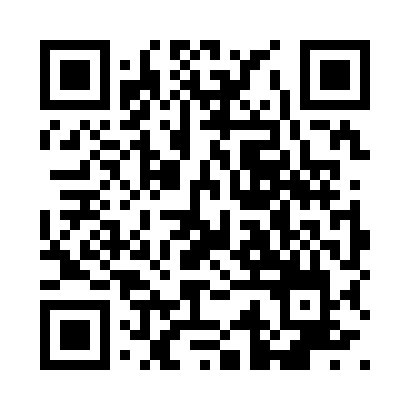 Prayer times for Angatuba, BrazilWed 1 May 2024 - Fri 31 May 2024High Latitude Method: NonePrayer Calculation Method: Muslim World LeagueAsar Calculation Method: ShafiPrayer times provided by https://www.salahtimes.comDateDayFajrSunriseDhuhrAsrMaghribIsha1Wed5:176:3412:113:235:476:592Thu5:186:3512:113:235:466:593Fri5:186:3512:103:225:466:584Sat5:186:3512:103:225:456:585Sun5:196:3612:103:215:446:576Mon5:196:3612:103:215:446:577Tue5:196:3712:103:205:436:568Wed5:206:3712:103:205:436:569Thu5:206:3812:103:205:426:5510Fri5:206:3812:103:195:426:5511Sat5:216:3912:103:195:416:5412Sun5:216:3912:103:185:416:5413Mon5:226:4012:103:185:406:5414Tue5:226:4012:103:185:406:5315Wed5:226:4112:103:175:396:5316Thu5:236:4112:103:175:396:5317Fri5:236:4112:103:175:386:5218Sat5:236:4212:103:175:386:5219Sun5:246:4212:103:165:386:5220Mon5:246:4312:103:165:376:5221Tue5:246:4312:103:165:376:5122Wed5:256:4412:103:165:376:5123Thu5:256:4412:103:155:366:5124Fri5:266:4512:113:155:366:5125Sat5:266:4512:113:155:366:5126Sun5:266:4612:113:155:366:5127Mon5:276:4612:113:155:356:5028Tue5:276:4712:113:155:356:5029Wed5:276:4712:113:145:356:5030Thu5:286:4712:113:145:356:5031Fri5:286:4812:113:145:356:50